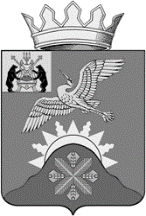 Российская ФедерацияНовгородская область Батецкий муниципальный районСОВЕТ ДЕПУТАТОВ БАТЕЦКОГО СЕЛЬСКОГО ПОСЕЛЕНИЯР Е Ш Е Н И ЕОб утверждении Положения о порядке регистрации Устава территориального общественного самоуправления, осуществляемого на территории Батецкого сельского поселения	Принято Советом депутатов Батецкого сельского поселения 23 октября 2018 года В целях обеспечения прав граждан на участие в территориальном общественном самоуправлении и на основании статьи 27 Федерального закона от 06 октября 2003 года N 131-ФЗ "Об общих принципах организации местного самоуправления в Российской Федерации", Устава Батецкого сельского поселения Совет депутатов  Батецкого сельского поселения РЕШИЛ: 1. Утвердить Положение о порядке регистрации Устава территориального общественного самоуправления, осуществляемого на территории Батецкого сельского поселения. 2. Решение Совета депутатов Батецкого сельского поселения от 29.01.2013 № 225-СД «Об утверждении Порядка регистрации Устава территориального общественного самоуправления» признать утратившим силу. 3. Опубликовать решение в муниципальной газете «Батецкие вести» и разместить на официальном сайте Администрации Батецкого муниципального района.4. Решение вступает в силу со дня, следующего за днем его  официального  опубликования.    Заместитель председателяСовета депутатов Батецкого сельского поселения                                               В.Н. Бабаркинап. Батецкий23 октября   2018 года№ 169-СДУтверждено решением Совета депутатовБатецкого сельского поселенияот 23.10.2018 №  169-СД ПОЛОЖЕНИЕО ПОРЯДКЕ РЕГИСТРАЦИИ УСТАВА ТЕРРИТОРИАЛЬНОГО ОБЩЕСТВЕННОГО САМОУПРАВЛЕНИЯ, ОСУЩЕСТВЛЯЕМОГО НА ТЕРРИТОРИИ БАТЕЦКОГО СЕЛЬСКОГО ПОСЕДЕНИЯ1. Общие положения1. Настоящее положение в соответствии с Федеральным законом от                  06 октября 2003 года № 131-ФЗ «Об общих принципах организации местного самоуправления в Российской Федерации», Уставом Батецкого сельского поселения определяет процедуру регистрации Устава территориального общественного самоуправления, осуществляемого на территории Батецкого сельского поселения (далее – устав ТОС), Администрацией Батецкого муниципального района.2. Подготовка Устава ТОС осуществляется населением Батецкого сельского поселения самостоятельно и за свой счет.3. Уполномоченным органом местного самоуправления Батецкого сельского поселения, осуществляющим регистрацию Устава ТОС, осуществляемого на территории Батецкого сельского поселения, является Администрация Батецкого муниципального района.4. Уставы ТОС, изменения в уставы ТОС, сведения, включенные в реестр Уставов ТОС, являются открытыми и общедоступными.2. Порядок представления Устава ТОС для регистрации1. Устав ТОС направляется органами ТОС или иными лицами, уполномоченными гражданами, проживающими на соответствующей территории и обладающими правом на осуществление ТОС, в Администрацию Батецкого муниципального района.2. Для регистрации Устава ТОС лицо, уполномоченное собранием (конференцией) граждан, осуществляющих ТОС (далее - заявитель), представляет в Администрацию Батецкого муниципального района следующий комплект документов:- заявление о регистрации Устава ТОС по форме, установленной приложением 1 к настоящему Положению;- протокол собрания (конференции) граждан, осуществляющих учреждаемое ТОС (подлинник либо нотариально заверенная копия);- два экземпляра текста Устава, принятого собранием или конференцией граждан, осуществляющих учреждаемое ТОС, прошитого, пронумерованного и заверенного подписью заявителя на последнем листе каждого экземпляра.3. При подаче заявления и представлении пакета документов для регистрации заявитель предъявляет документ, удостоверяющий личность.4. При получении комплекта документов оформляются два экземпляра расписки по форме, установленной приложением 2 к настоящему Положению, один из которых выдается заявителю, второй приобщается к представленному комплекту документов.В расписке указывается дата получения комплекта документов Администрацией Батецкого муниципального района, а также дата выдачи решения о регистрации либо решения об отказе в регистрации.5. При представлении неполного перечня документов, предусмотренных пунктом 2 настоящего раздела, сотрудник, осуществляющий прием документов, с разъяснением о необходимости представления недостающих документов возвращает пакет документов заявителю.6. Администрация Батецкого муниципального района не вправе требовать представления других документов, кроме документов, установленных настоящим Положением.3. Порядок рассмотрения заявления и принятия решенияо регистрации Устава ТОС либо об отказе в регистрации1. Администрация Батецкого муниципального района рассматривает представленный пакет документов, проводит правовую экспертизу Устава ТОС, а также в случае необходимости проверку в установленном законодательством порядке подлинности представленных документов и подготавливает проект постановления о регистрации Устава ТОС либо об отказе в регистрации с указанием оснований отказа.2. Решение об отказе в регистрации Устава ТОС может быть принято только при несоответствии представленных документов требованиям Устава ТОС, а также действующего законодательства.2.1. При наличии одного либо нескольких оснований рассмотрение документов может быть приостановлено до устранения нарушений: - представление неполного перечня документов, предусмотренных пунктом 2 раздела 2 настоящего Положения;- подача заявления неуполномоченным лицом, в том числе отсутствие полномочий которого выяснилось в ходе проверки подлинности представленных документов;- выявление недостоверности документов в результате проведения проверки их подлинности;- несоблюдение порядка принятия представленных документов, в том числе представленного для регистрации Устава ТОС, требованиям действующего законодательства.3. Решение о регистрации устава ТОС или об отказе в регистрации оформляется постановлением. Датой регистрации является дата принятия постановления Администрацией Батецкого муниципального района. В случае принятия решения о регистрации Устава ТОС запись о регистрации вносится:а) в журнал регистрации Уставов ТОС, форма которого установлена приложением 3 к настоящему Положению;б) в реестр Уставов ТОС, форма которого установлена приложением 4 к настоящему Положению. 4. Администрация Батецкого муниципального района обеспечивает учет и хранение документов, представленных для регистрации Устава ТОС.4. Порядок выдачи заявителю документов о регистрации Устава ТОС1. Решение о регистрации Устава ТОС либо об отказе в регистрации принимается и выдается (направляется) заявителю в течение 30 календарных дней с даты получения Администрацией Батецкого муниципального района пакета документов.2. Постановление Администрации Батецкого муниципального района о регистрации Устава ТОС либо решение об отказе в регистрации выдается заявителю или уполномоченному им в соответствии с требованиями законодательства лицу.3. При обращении заявителя за получением решения о регистрации либо об отказе в регистрации в расписках о получении документов делаются отметки о выдаче решения.Если заявитель в течение 7 дней с установленной в расписке даты выдачи решения о регистрации либо решения об отказе в регистрации не обратился за получением решения, постановления Администрации Батецкого муниципального района о регистрации Устава ТОС либо об отказе в регистрации направляется заявителю заказным письмом с уведомлением о вручении и описью вложения. При возвращении уведомления оно хранится в материалах дела в Администрации Батецкого муниципального района.4. Отказ Администрации Батецкого муниципального района в регистрации Устава ТОС (изменений в Устав ТОС) не является препятствием для повторного представления Устава ТОС для регистрации после устранения нарушений, послуживших основанием для отказа в регистрации Устава ТОС.5. Отказ в регистрации или нарушение срока регистрации Устава ТОС (изменений в Устав ТОС) могут быть обжалованы гражданами в судебном порядке.5. Регистрация изменений в Устав ТОС1. При внесении изменений в Устав ТОС процедура регистрации таких изменений производится в порядке, предусмотренном настоящим Положением для регистрации Устава, с учетом следующих особенностей:1.1. Вместе с заявлением о регистрации изменений представляются две копии Устава в новой редакции и оригинал ранее зарегистрированного Устава.1.2. В случае регистрации изменений заявителю выдаются Устав в новой редакции, прошитый и скрепленный печатью Администрации Батецкого муниципального района, с подписью Главы района и ранее зарегистрированный Устав, на титульном листе которого проставляется отметка «Утратил силу в связи с регистрацией в новой редакции», с печатью Администрации Батецкого муниципального района, с подписью Главы района, второй экземпляр Устава в новой редакции хранится в материалах дела в Администрации Батецкого муниципального района;- в случае отказа в регистрации заявителю возвращаются оригинал ранее зарегистрированного Устава и один экземпляр представленного на регистрацию Устава в новой редакции, остальные документы не возвращаются и хранятся в материалах дела в Администрации Батецкого муниципального района.6. Выдача копий устава ТОСПри обращении лица, уполномоченного ТОС или законодательством, за выдачей копии Устава такого ТОС копия Устава заверяется печатью Администрации Батецкого муниципального района с подписью Главы района и отметкой на титульном листе «КОПИЯ».7. Прекращение деятельности ТОС1. При прекращении деятельности ТОС в 7-мидневный срок с момента принятия соответствующего решения уполномоченным органом ТОС заявитель представляет в Администрации Батецкого муниципального района:- заявление с уведомлением о прекращении осуществления ТОС;- решение уполномоченного органа ТОС о прекращении осуществления ТОС (подлинник либо нотариально заверенная копия);- документ, подтверждающий полномочия заявителя совершать данные действия от имени ТОС;- экземпляр Устава ТОС, выданный при регистрации Устава (изменений в Устав) ТОС.2. В случае если все документы приняты и оформлены в соответствии с действующим законодательством и Уставом ТОС, постановление о регистрации Устава ТОС в установленном порядке признается утратившим силу и соответствующая запись вносится в журнал регистрации Уставов ТОС и реестр Уставов ТОС.3. Датой прекращения осуществления деятельности ТОС является дата принятия решения о признании утратившим силу правового акта о регистрации Устава ТОС.________________________________Приложение 1                                          к Положению о порядке регистрации                                                    Устава территориального общественного                                            самоуправления,  осуществляемого  на территории Батецкого сельского поселения,                                                                Главе района Иванову В.Н.      от _____________________________,                                               (Ф.И.О. полностью) действующего на                                             основании решения собрания                              (протокол № ____ от «___» _________   20___ г.) от имени территориального  общественного самоуправления, осуществляемого на территории,                                              установленной решением Совета депутатов Батецкого сельского поселения                                         № _____ от «___» ________ 20___ г.ЗАЯВЛЕНИЕО РЕГИСТРАЦИИ УСТАВА ТЕРРИТОРИАЛЬНОГООБЩЕСТВЕННОГО САМОУПРАВЛЕНИЯПрошу  Вас зарегистрировать Устав территориального общественного самоуправления,  осуществляемого на территории, установленной решением Совета депутатов №_______ от «____» _______________ 20___ г., принятый решением собрания жителей, протокол № ___________ от «__» ____ 20__ г.«___» ____________ 20___ г.                                           _________________________         (дата)                                                                      (подпись)Приложение 2                                          к Положению о порядке регистрации                                                    Устава территориального общественного                                            самоуправления,  осуществляемого  на территории Батецкого сельского поселения                                                                                           РАСПИСКАВ ПОЛУЧЕНИИ ДОКУМЕНТОВ О РЕГИСТРАЦИИ УСТАВАТЕРРИТОРИАЛЬНОГО ОБЩЕСТВЕННОГО САМОУПРАВЛЕНИЯ____.______                                              _________________________________  (дата)                                               (наименование муниципального образования)Настоящая                     расписка                               выдана ____________________________________________________________________________________,                                       (Ф.И.О. заявителя)предъявившему ______________________________________________________________________,                       (наименование и реквизиты документа, удостоверяющего личность)в том, что им в Администрацию Батецкого муниципального района подано   заявление  о  регистрации    Устава территориального     общественного   самоуправления,   осуществляемого   на территории, установленной решением Совета депутатов  № ______     от «___» __________ 20__ г., принятого решением  собрания протокол № ______ от «___» ______ 20__ г., к которому представлен следующий пакет документов:_____________________________________________________________________________________________________________________________________________________________________________________________________________________________________________________________________________________________________________________________________                        (перечисляются полученные от заявителя документы)Заявление и перечисленные документы подал: ________________________________                                                      (Ф.И.О. и подпись заявителя)Заявление и перечисленные документы принял: _______________________________                                                      (Ф.И.О. и подпись сотрудника)Дата выдачи документов «___» _______ 20___ г. _____________________________                                                      (Ф.И.О. и подпись сотрудника)Решение получил: «___» _______ 20___ г. __________________________________                                                    (Ф.И.О. и подпись заявителя)Решение выдал «___» _______ 20___ г. _______________________________________                                                 (Ф.И.О. и подпись сотрудника)Приложение 3                                          к Положению о порядке регистрации                                                    Устава территориального общественного самоуправления,  осуществляемого  на территории Батецкого сельского поселения                                                                                           ФОРМАЖУРНАЛА РЕГИСТРАЦИИ УСТАВОВ ТЕРРИТОРИАЛЬНОГООБЩЕСТВЕННОГО САМОУПРАВЛЕНИЯ   1. Форма титульного листа                                     2. Внутреннее оформлениеПриложение 4                                          к Положению о порядке регистрации                                                    Устава территориального общественного самоуправления,  осуществляемого  на территории Батецкого сельского поселения                                                                                           РЕЕСТРУСТАВОВ ТЕРРИТОРИАЛЬНОГО ОБЩЕСТВЕННОГОСАМОУПРАВЛЕНИЯ1. Регистрационный номер устава ТОС № ______________________2. Дата регистрации устава ТОС «____» ___________ 20___ год.3. Дата   утверждения   устава  собранием (конференцией) граждан, проживающихна территории общественного самоуправления «____» 20___ год.4. Место, время и дата принятия устава ТОС № ______________________5. Полное   наименование:   Территориальное    общественное    самоуправление_______________, сокращенное наименование: ТОС __________ 6. Адрес        территориального          общественного        самоуправления_____________________________________________________________________________7. Описание  границ  территории  осуществления территориального общественного самоуправления ____________________________________________________________________________________________________________________________________________________________________________________________________________________________________________________________________________________________________________________8. Количество жителей с 16-летнего возраста, зарегистрированных на территории осуществления ТОС на момент утверждения устава ______________________________9. Фамилия,   имя,   отчество,   должность   лица,  представившего устав для регистрации _______________________________________________________________ и получившего зарегистрированный устав __________________________________________________________________________________________________________________________________________________     (дата)                                                                           (подпись)10. Фамилия,   имя,   отчество,   должность   лица, зарегистрировавшего устав_____________________________________________________________________________________     (дата)                                 (подпись)                                (Ф.И.О.)11. Информация о внесении изменений в устав ________________________№ п/пДата и номер правового акта о регистрации устава№ и дата решения городской Думы (Собрания депутатов) об установлении территорииНаименование территориального общественного самоуправления (полное и сокращенное)Подпись лица, внесшего записьОтметка о ликвидацииОтметка о ликвидации№ п/пДата и номер правового акта о регистрации устава№ и дата решения городской Думы (Собрания депутатов) об установлении территорииНаименование территориального общественного самоуправления (полное и сокращенное)Подпись лица, внесшего записьДата и номер правового акта о признании утратившим силу правового акта о регистрации уставаПодпись лица, внесшего запись_________________________________Администрация (наименование муниципального образования)ЖУРНАЛрегистрации уставов  территориального общественногосамоуправленияНачат: «___» _________ 20__ гОкончен: «___» _________ 20__ г